За что вручают «пальму первенства»?Во время олимпийских игр греки не только увенчивали победителей лаврами, но еще и вручали им пальмовые ветви.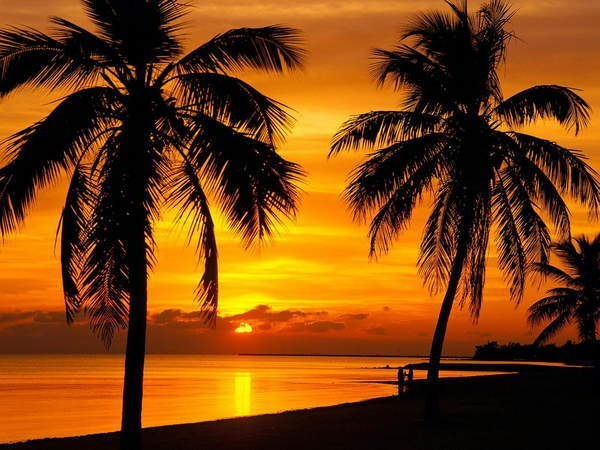 Недаром сама богиня победы Ника изображалась с такой ветвью в руках.В переносном смысле выражение «пальма первенства» означает выход на первое место, бесспорное преимущество или приоритет.